ZaproszenieSzanowni Państwo!Lokalna Grupa Działania „Owocowy Szlak” i Stowarzyszenie Korona Północnego Krakowa w ramach realizacji projektu współpracy pn. „Wymiana doświadczeń i wiedzy z zakresu dziedzictwa kulturowego partnerskich regionów” serdecznie zaprasza na szkolenie pn. „Budowanie marki lokalnej”, które odbędzie się dnia 10 Maja (wtorek) 2022r. od godz. 12.00  w remizie OSP w Zagórzycach Dworskich, ul. Włodzimierza Szomańskiego 1, 32-091 Zagórzyce Dworskie.Osoby zainteresowanie uczestnictwem w szkoleniu (mieszkańcy obszaru LGD „Owocowy Szlak”) prosimy o wypełnienie formularza zgłoszeniowego oraz dostarczenie zgłoszenia na adres: Lokalna Grupa Działania „Owocowy Szlak”, ul. Lubelska 4, 24-300 Opole Lubelskie bądź skanu zgłoszenia na adres mailowy: lgd.opolelubelskie@gmail.com  do dnia 29 kwietnia 2022 r. Uwaga - Liczba miejsc ograniczona – decyduje kolejność zgłoszeń!Program szkolenia: Czas trwania prelekcji:  6 godzinProgram spotkania:Godz.12.00 – 13.00 - Wprowadzenie. Czym jest marka lokalna? Godz. 13.00 – 13.15 – Przerwa kawowaGodz. 13.15 – 14.00 - Prezentacja idei marki lokalnej „Spichlerz Koronny” oraz omówienie jej roli w promowaniu obszaru14.00 – 14.30 - ObiadGodz. 14.30 – 15. 30- Omówienie przykładowego regulaminu i zasad ubiegania się o przyznanie znaku marki lokalnej Godz. 15.30 – 16.30 Prezentacja funkcjonującej już marki, jako dobrej praktyki, która realnie przyczyniła się do rozwoju obszaru, na którym została wdrożona. Godz. 16.30 – 17.30 -Sposoby promowania lokalnych produktów Godz. 17.30 – 18.00 – Podsumowanie i dyskusja.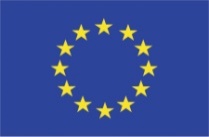 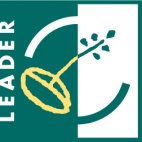 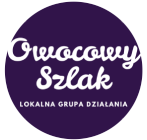 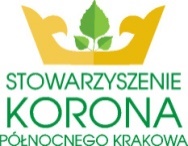 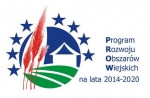 „Europejski Fundusz Rolny na rzecz Rozwoju Obszarów Wiejskich: Europa inwestująca w obszary wiejskie”Materiał opracowany przez Lokalną Grupę Działania „Owocowy Szlak” i Stowarzyszenie Korona Północnego Krakowa.Instytucja Zarządzająca PROW 2014-2020 – Minister Rolnictwa i Rozwoju Wsi.Materiał współfinansowany ze środków Unii Europejskiej w ramach poddziałania 19.3 „Przygotowanie i realizacja działań w zakresie współpracy z lokalną grupą działania” w ramach realizacji projektu współpracy pt. „Wymiana doświadczeń i wiedzy z zakresu dziedzictwa kulturowego partnerskich regionów” objętego Programem Rozwoju Obszarów Wiejskich na lata 2014-2020. 